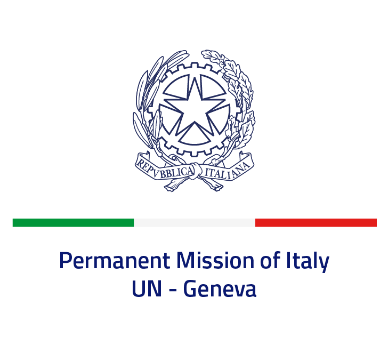 Check against deliveryUPR 41 – IndiaThursday 10 November 2022, 14:30 – 18:00Delivered by: Ambassador Gian Lorenzo Cornado, Permanent Representative of Italy(Focal point: Daniele Borrelli, First Counsellor)Thank you, Mister President.We thank the distinguished delegation of India for their national report and presentation.Italy welcomes the measures to reduce child marriage, including through the Prohibition of Child Marriage (Amendment) Bill, 2021.Italy offers India the following recommendation:Consider establishing a de jure moratorium on capital executions with a view to fully abolishing death penalty. Take concrete measures to promote and protect human rights of women and girls, including by combating against all forms of discrimination and violence against them and addressing their root causes.Ensure a safe and enabling environment for civil society, as well as freedom of expression and media freedom and ensure accountability for violations. Ensure freedom of religion or belief and the rights of persons belonging to religious minorities, revise discriminatory legislations and take concrete measures to combat all forms of discrimination and violence against them.We wish the delegation of India a successful review.I thank you.  